АДМИНИСТРАЦИЯ МУНИЦИПАЛЬНОГО ОБРАЗОВАНИЯ – УХОЛОВСКИЙ МУНИЦИПАЛЬНЫЙ РАЙОНРЯЗАНСКОЙ ОБЛАСТИ ПОСТАНОВЛЕНИЕ От    19 июля  2016 года                                                                                      № 300Об   координационном  совете  по вопросам предпринимательства при администрации муниципального образования -Ухоловский муниципальный район Рязанской областиВ соответствии с Федеральным законом от 24 июля 2007 года N 209-ФЗ "О развитии малого и среднего предпринимательства в Российской Федерации" (в редакции ФЗ от 18.10.2007 N 230-ФЗ, от 22.07.2008 N 159-ФЗ) и Законом Рязанской области от 9 июля 2008 года N 73-ОЗ "О развитии малого и среднего предпринимательства в Рязанской области", в целях обеспечения эффективного взаимодействия органов исполнительной власти муниципального образования - Ухоловский муниципальный район и предпринимателей, для выработки совместных предложений по развитию экономической инициативы, привлечению предпринимателей к решению актуальных проблем муниципального образования и консолидации предпринимательских кругов, руководствуясь Уставом муниципального образования – Ухоловский муниципальный район Рязанской области, ПОСТАНОВЛЯЕТ:1. Утвердить Положение об Координационном совете по вопросам предпринимательства при администрации  муниципального образования – Ухоловский муниципальный район Рязанской области (Приложение № 1 к постановлению).2. Утвердить состав Координационного совета по вопросам предпринимательства при администрации муниципального образования – Ухоловский муниципальный район Рязанской области (Приложение № 2 к постановлению).3.Опубликовать настоящее постановление в информационном бюллетени «Вестник        Ухоловского муниципального района».                                                                                  4.Данное постановление вступает в силу со дня опубликования.5. Постановление администрации администрации муниципального образования – Ухоловский  муниципальный  район  №156 от 06.03.2013года признать утратившим силу.   6.Контроль  за  исполнением настоящего постановления возложить на заместителя главы администрации муниципального образования – Ухоловский  муниципальный  район  Рязанской области  по экономике и социальным вопросам  М.В. Чеврычкину.Глава администрации  муниципального образования -Ухоловский муниципальный район                                                             Рязанской области                                                                                     Н.А.КожинРазослать: отдел экономического развития и сельского хозяйства, ФКУ, вестник, регистр, прокуратура, дело.  Исп.Карюхина Н.С.      8(49154)5-10-46                                                                                                                                                                                   Приложение № 1к Постановлению                                                                                                администрации муниципального                                                                                                            образования -Ухоловский  муниципальный                                                                                                            район  от 19 июля  2016 г. №300                          ПОЛОЖЕНИЕ   ОБ  КООРДИНАЦИОННОМ СОВЕТЕ ПО ВОПРОСАМПРЕДПРИНИМАТЕЛЬСТВА ПРИ  АДМИНИСТРАЦИИ МУНИЦИПАЛЬНОГООБРАЗОВАНИЯ – УХОЛОВСКИЙ МУНИЦИПАЛЬНЫЙ РАЙОНРЯЗАНСКОЙ ОБЛАСТИ                                                        1. Общие положения1.1. Координационный совет по вопросам предпринимательства при администрации муниципального образования - Ухоловский муниципальный район (далее – Координационный совет) является консультативно-совещательным органом при  администрации муниципального образования – Ухоловский муниципальный район по вопросам содействия реализации государственной политики развития и поддержки малого предпринимательства в муниципальном образовании – Ухолвский муниципальный район, активизации взаимодействия объединений малого и среднего бизнеса, других предпринимательских организаций с органами местного самоуправления района для выработки согласованных решений и действий в отношении малого и среднего бизнеса.1.2. Координационный совет в своей работе руководствуется действующим законодательством Российской Федерации, Уставом  муниципального образования – Ухоловский  муниципальный район и настоящим Положением.1.3. Прекращение деятельности Координационного совета производится постановлением администрации муниципального образования – Ухоловский муниципальный район.2. Задачи Координационного советаОсновными задачами Координационного совета являются:1) содействие развитию малого и среднего бизнеса и его ориентации на решение актуальных проблем муниципального образования – Ухоловский  муниципальный район;2) согласование позиций органов местного самоуправления Ухоловского муниципального района и субъектов малого предпринимательства по вопросам, касающимся реализации политики социально-экономического развития муниципального образования – Ухоловский  муниципальный район;3) разработка рекомендаций по защите прав и законных интересов субъектов малого предпринимательства при формировании и реализации экономической, имущественной, градостроительной и социальной политики муниципального образования – Ухоловский  муниципальный район;4) участие в подготовке проектов муниципальных правовых актов органов местного самоуправления, касающихся поддержки и развития предпринимательской деятельности;5)содействие формированию положительного имиджа малого предпринимательства, повышению доверия населения к малому предпринимательству, формированию предпринимательской культуры и этики деловых отношений.                                         3. Состав с Координационного совета3.1. Состав Координационного совета формируется из предпринимателей, представителей малого бизнеса, представителей органов местного самоуправления.3.2. Состав Координационного совета утверждается  администрацией муниципального образования. В структуру Координационного совета входят председатель, его заместитель, секретарь, члены Координационного совета. 3.3. Координационный совет возглавляет председатель Координационного совета.Секретарь Координационного совета осуществляет организационную и техническую работу по подготовке заседаний Координационного совета, ведет документооборот, осуществляет протокольное оформление решений, принятых на заседаниях, а также контроль за исполнением поручений председателя Координационного  совета.3.4. Изменение состава Координационного  совета производится  администрацией.3.5. Председатель и члены Координационного совета работают в Координационном совете на общественных началах.4. Полномочия Координационного  совета4.1. В соответствии со своими задачами Координационный совет:организует взаимодействие с объединениями субъектов малого и среднего предпринимательства, другими предпринимательскими структурами и предпринимателями;взаимодействует с органами местного самоуправления в целях выработки согласованных решений, касающихся развития малого и среднего предпринимательства;готовит и представляет на рассмотрение органов местного самоуправления предложения по совершенствованию муниципальных правовых актов, оказывающих существенное влияние на деятельность субъектов предпринимательства, устранению административных барьеров в деятельности малых предприятий, приоритетам развития различных отраслей малого предпринимательства;4.2. В целях осуществления задач, предусмотренных разделом 2 настоящего Положения, Координационный совет имеет право:принимать решения, носящие рекомендательный характер;запрашивать и получать от органов местного самоуправления муниципального образования - Ухоловский муниципальный район, иных юридических лиц сведения, необходимые для выполнения возложенных на Координационный совет задач;давать поручения членам Координационного совета по подготовке различных вопросов, подлежащих рассмотрению на его заседаниях;создавать экспертные группы, временные комиссии из числа членов Координационного совета, привлекать в установленном порядке специалистов администрации муниципального образования - Рязанский муниципальный район, иных юридических лиц для подготовки заключений по различным направлениям деятельности Координационного  совета;приглашать на заседания Координационного совета представителей органов государственной власти, органов местного самоуправления, субъектов малого предпринимательства, иных юридических лиц.5. Организация деятельности5.1. Работой Координационного  совета руководит председатель, а в его отсутствие - его заместитель.5.2. Председатель Координационного  совета:- планирует текущую работу Координационного  совета;- утверждает повестку дня заседания Координационного совета;- ведет заседания Координационного  совета;- обеспечивает и контролирует выполнение решений Координационного  совета;- представляет Координационного совет в органах государственной власти, органах местного самоуправления, иных организациях;- поручает исполнение отдельных своих полномочий заместителю председателя Общественного совета.5.3. Заседания Координационного совета созываются по мере необходимости, но не реже 1 раза в квартал председателем  Координационного совета или его заместителем.5.4. По итогам заседания оформляется протокол заседания, который подписывается председателем и секретарем Координационного совета.5.5. Решения принимаются простым большинством голосов присутствующих членов Координационного совета. В отдельных случаях решения Координационного  совета могут приниматься опросным путем.Решения и рекомендации Координационного совета в обязательном порядке доводятся до сведения органов местного самоуправления и направляются в другие организации по принадлежности принятых решений.Решения Координационного совета могут являться основанием для подготовки проектов постановлений и поручений  администрации муниципального образования.Решения Координационного  совета подписываются председателем и секретарем  Координационного совета.                                                              Приложение № 2 к Постановлению администрации                                                                                  муниципального   образования -Ухоловский                                                                               муниципальный район от 19июля 2016 г. №300             СОСТАВ   КООРДИНАЦИОННОГО СОВЕТА  ПО ПРЕДПРИНИМАТЕЛЬСТВУ ПРИ  АДМИНИСТРАЦИИ МУНИЦИПАЛЬНОГО ОБРАЗОВАНИЯ – УХОЛОВСКИЙ  МУНИЦИПАЛЬНЫЙ РАЙОН РЯЗАНСКОЙ ОБЛАСТИПредседатель совета:Чеврычкина М. В. - заместитель главы администрации муниципального образования – Ухоловский  муниципальный район по экономике и социальным вопросам.Секретарь совета:Карюхина Н. С.–директор  Фонда «Ухоловский  центр поддержки предпринимательства  бизнес-инкубатор».Члены совета:Зуев А.А. -  первый заместитель главы администрации муниципального образования – Ухолоаский  муниципальный район;Савотиков А.Г.- начальник отдела экономического развития и сельского хозяйства администрации Ухоловского муниципального района;Храмов А.Н – индивидуальный предприниматель глава КФХ;Авилова Е.П.- индивидуальный предприниматель ;Николашин М.В.- индивидуальный предприниматель  глава  КФХ;Котова Л.И.- индивидуальный предприниматель.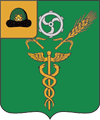 